National Conference 2018 Roundtable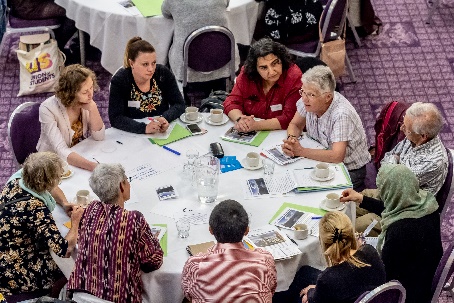 Discussion led by Jonathan Ellis:What activities, projects and initiatives (including streams) does your group take part in or aspire to? How do they help to realise the City of Sanctuary vision? How can the new National Advisory Board keep us all connected and stay true to our principles and vision? Collated Notes from 15 different discussion groups(Not all groups named in the notes)What activities, projects and initiatives (including streams) does your group take part in or aspire to? Manchester – growing charityConversation clubBefrienders /mutual welcomeEach month led by a different country food / culturePrinted guideRe-directing. SignpostingFun +friendshipPledgesWellbeing programmesWEERS- Education programme schools universities church groups2500 people /year7 min film about asylum processSolacetraining for health professionalsMental health pack – trying to get out to GPsNewcastle Advocacy services  on health and social care  Work with BMERAS groupAdvocacy for hate crime victimsFreedom from tortureNewcastle -CCG dashboard(partner) not enough support from CoS or refugees agenciesPartnering services with some of the agenciesvoluntary group, supporting Syrian – learn moreCrossings community group – Weekly safe space, music sharing +learning sessions in NewcastleBristol: DNDTransport fundUniversity of Bristol and working with VWESchool of SantuaryQuaker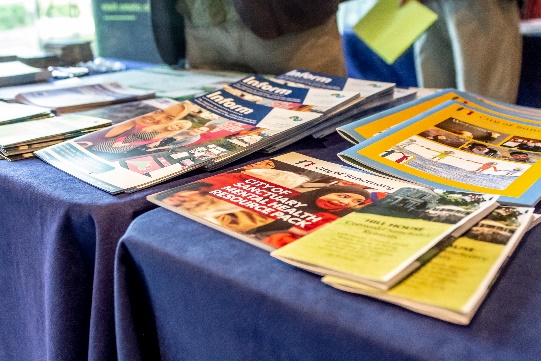 NACCOM supportScaling advice within the system to fund work /still placement Media outreachAid box communityFunding the other agencyMigrant launcher, migrant organisedBradford:850 asylum seeker176 agencies have signed up pledges with Bradford CoS16 + 2 sanctuary scholarshipSchool programme Finding work possibilities for refugeesMedia outreach (Huffinton)Newsletter- work with migrant launcher  & very helpful volunteerDurham:Resettlement program for Iraq, SyriaThey want to be partners with CoSFree minibus for the student unionGCSE, ESOL support from the universityVoluntary recruitment for befriender/ trainerWomen’s network. Small community group – address social a +cultural tolerance isolation of women. Activities for woman. Anti-racism counter demonstrationLoughborough – welcomes Asylum seekers who are told to report at Loughborough Centre. Breaking down hostility amongst people such as security staff, passers-by. VolunteersKent schools of sanctuary – delivers workshop on migration, asylum seekers, refugees in schools. Setting up of Schools of Sanctuary-through arts- multicultural festival – positive press – Dover.Southampton School of Sanctuary – 10 schools of sanctuary, University of Winchester set to become a university of Sanctuary.Sanctuary in Politics Dublin- interactive teaching session about politics +politicians surrounding asylum and migration with politicians, mediaAsylum Guides Project  groupsRA- all v support infrastructureDelivered by groupsGuides – individuals / groupsUseful WebsiteGrowth of groupsSupport Asylum Seekers + RefugeesAt our drop – inCasework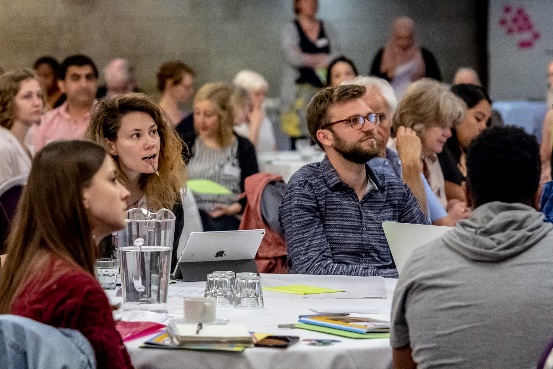 Hot MealWeek of groceriesESOL ClassesFree clothesFootballTranslation servicesTea, coffee, fruitsSocial settingSafePool tables +table tennisFootball tables?150 + attendees at each drop in – all free – all volunteersThe Women’s Drama groupDestitution Project –Bolton: help people support them, Refugee and asylum seeker befriend, sometimes we help with advice, clothes, food, free many thingsDinner Parities: Inviting Refugees & Asylum seekers to the theatre along with other members of local communities to host them for a thre course dinner.Everyone encouraged to tell their stories about coming to Bolton. From those dinners people were invited to join an Ideas group to become stakeholders in the theatre by suggesting projects, plays and events that the theatre can undertake. Sharing food, sharing stories, sharing community.Octagon theatre- participants join after attending dinner to talk about the programme and projects of groups the theatre runs. The group is now curated by participant stakeholdersSanctuary suppers Maternity#refugees welcome in parks inclusion and wellbeing.  Parks & green spaces together with refugee support organisation to enjoy being outside. Claire  Landscape architecture Sheffield UniversityParks FreeJoin inFeel betterUniversity – Dublin City Uni – Uni of sanctuaryScholarshipsStory telling project (community activity) – English languageYorkshire +HumbersideTraining awareness for midwivesMental health pack – training for direct health provisionSport for integrationFaith based forum – Derby- Cathedral of SanctuarySheffield – The Sanctuary – welcome Hub- tea, music, choir, ESOL, Sing, posting- ITV Peoples project/TSB grant Hate crime reportingBelfast City of SanctuaryUlster University scholarships for sanctuary seekersTickets -D access library services + computerCampaigns (families together, scholarships)Education events (lectures, panels)Workshops, training , youth club, conversation groups, drop in, school projects, involve asylum seekers/ refugeesActivities: 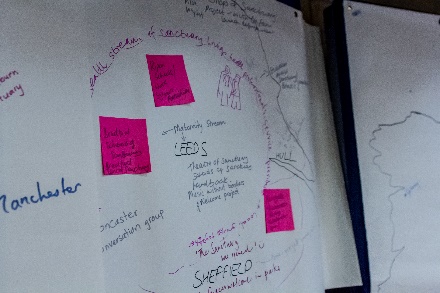 Sessions, cultural activities, food festivals, driving theory classes, skills-orientated sessions, translation services + support (GP appointment), exercise classes, arts- based projects, music, provide furniture +objects for homes + television licenses, celebration events, women’s group, ESOL classes, partnership (churches, red cross, council support) local network of support, student volunteersWeekly programme + provision of services:Need more : English language support, legal access, volunteer support, increase funds, support network, sanctuary awards, paid staff memberEast Kent Network of Sanctuary opportunities to workinvite in service provider raise awareness + advertise what the needsSanctuary in parliament destitution mental health School of Sanctuary+ ARE    Health implications                                                     Tees Valley – GP’s +working with partners +having a focal point Justice first +Pete led initially + then finding hosts – coordination role/ interagencyBristol Network have acquired a house – transition for refugeesDublin University-provides scholarshipsHow do they help to realise the City of Sanctuary vision? Questions around structures – how do we attract leaders & ensure that refugees are involved in leadership positionsPurpose of Charter/principles to make sure no matter how they grow, they follow principles A sense of inclusion and belongingListening to what people have to say and a voice to link issues that people shareOpportunities for partnership / collaboration with Refugee ActionOpens up new networksLocal and regional importantAn umbrella over the umbrellasWelcoming everyone, including everyoneCreating a platform for asylum seekers & refugeesMerging with other agencies to create more welcoming placePartnering with other agencies no related to A&R & …..Strong themes of work in schools- promote understanding +raise awarenessPeople doing ‘informal advocacy’BefriendingTelling people about refugee issuesUniversities of Sanctuary-Minimum baseline of criteriaAll agree share is the hardest thing to prove – uni must advertise their status /vice chancellor must give a signed declaration. Informal integration of refugee students – eg theatre groups etc – City of Sanctuary union societies/STAR -embedPeople can still be involved if funding is revoked.Extra English exams/support to help, transfers + get levels – volunteers, difficult to evidence qualificationsTransfer qualifications –‘recognise prior Learning’How can the new National Advisory Board keep us all connected and stay true to our principles and vision? National Advisory group – arts group meet once or twice a year.Assessing impactCollective leadershipAdvisory board Central information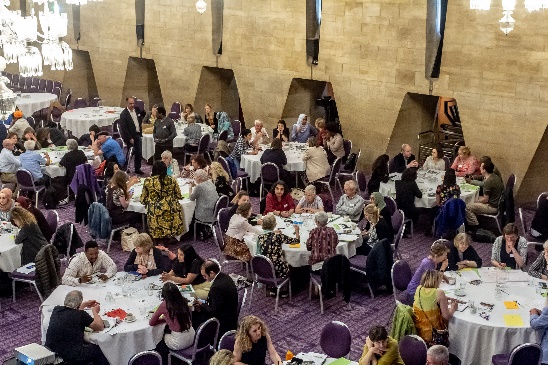 Seek adviceMaking connections Have more impact – can be creativeNeeds to have asylum seeker representationAdvocacy / outreach to different sectorsPeer evaluationCritical friendUltra-specialist (maybe?)Maintaining the connectionNewsletter & social mediaRegional coordinating meeting more regularlyPlanning advance meetings for national meeting/ sanctuary in Parliamentcan we do anything to help any destitute or other victims of the system?Finding a way to set funding for the groupCampaign for A&RConnection to global connectionMore connection with Asylum MattersWhat is the objective of the Advisors Board – what does it do that is not already being done (eg streams)Looking beyond the national team for impactMaking connections between streamsRegional representationHow will it be managed?Maybe it should be called a ‘group’ rather than a ‘board’ –(not involved with governanceRemember we are a national movement - regional coordinatorsCollective leadership?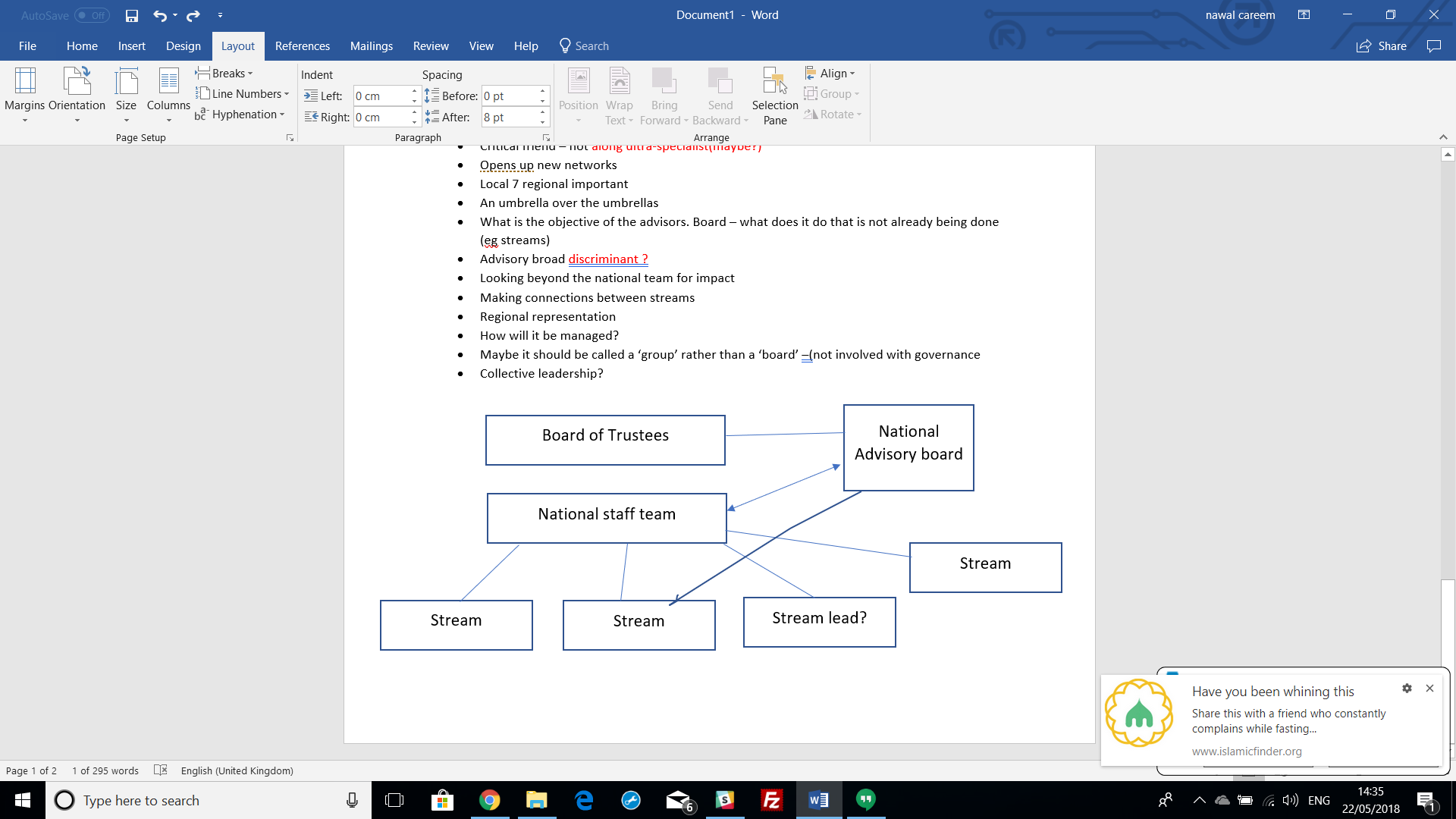 Working groups for streams (same autonomy) but a link with advisory board – staff leads involved in working groups (who then link with trustees/ and consult advisory board when necessary Set numbers of refugees Champions.Regional leads / sector leads:HealthEducation (uni+ schools)Awareness raising and sanctuary breaksNAB – tackle an issue per meeting – people can come if they have something to contribute – different people coming each timeCore /co-opted Have people not connected to CoS?	With influence in the sectorG4s/Serco	could invite for specific themesHealth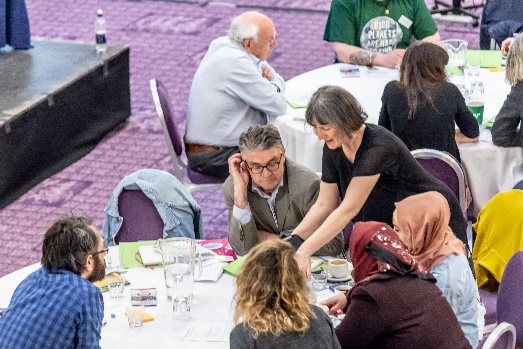 Refugee councilHome office? LegalDetention centreRed CrossForum /for CoS groups -message boards– ask for advice/experience from groups